PRESSEMITTEILUNG 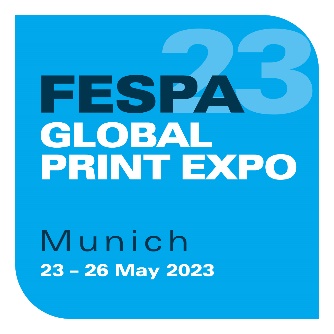 20. März 2023STARKES AUFGEBOT: FESPA GLOBAL PRINT EXPO 2023 MIT 490 INTERNATIONALEN AUSSTELLERN95 Anbieter erstmals seit 2019 wieder in München dabei490 Unternehmen haben bereits ihre Teilnahme an der FESPA Global Print Expo, der European Sign Expo und der Personalisation Experience 2023 bestätigt. Darunter sind 95 Anbieter, die in den letzten beiden Jahren aufgrund von Reisebeschränkungen nicht teilnehmen konnten: Zu ihnen gehören DP Solutions, eurolaser, INX, Lüscher Technologies, Marabu, SPS TechnoScreen, Vastex International und Vivid Laminating Technologies. Insgesamt 78 neue Aussteller haben sich angekündigt, darunter Aerolam Decoratives, CarbonQuota, Duveholm Stallbacken, Magon, Newtown Packaging, Ronchini Massimo, Scandinavian Print Group, Toscana Systems und XEIKON.Auf der FESPA Global Print Expo 2023 werden Lösungen der Veranstaltungssponsoren Durst, Surfex, Brother, Mimaki, Hanglory und HP zu sehen sein, ebenso wie Hardware von führenden Anbietern wie AGFA, Aeoon, Aleph, Canon, Epson, Fujifilm, HP, Kongsberg, Liyu, MHM, Sakurai, Swissqprint, Ricoh, Roland, ROQ und Zünd.Caldera, efi, Enfocus BV, OneVision und PrintFactory präsentieren Software für Automatisierung und Workflow. Ahlstrom Munksjö, APA, Hexis, ImagePerfect/Berger Textiles, InkTec, Neschen, ORAFOL, Poli-Tape und Sun Chemical sind mit ihren Produkten im Bereich Medien und Verbrauchsmaterial vertreten.Michael Ryan, Leiter der FESPA Global Print Expo, erklärt: „Aussteller, die in den letzten Jahren nicht kommen konnten, können es kaum erwarten, ihre Innovationen und Expertise mit den Besuchern zu teilen. Und eines ist sicher: Für Druckereien ist es von großem Vorteil, die Produkte vieler Anbieter an einem zentralen Ort begutachten und vergleichen zu können, um die richtigen Investitionsentscheidungen zu treffen. Unser Ziel dieses Jahr ist es, Druckereien und Herstellern von Werbetechnik wertvolle neue Perspektiven zu zeigen. Mit dem stärksten Ausstelleraufgebot seit 2019 können wir garantieren, dass die Besucher im Mai die benötigten Einblicke und Ratschläge erhalten, um ihre Produktionsherausforderungen zu bewältigen, neue Chancen zu nutzen und ihre geschäftliche Zukunft zu planen.“Durst-CEO und -Miteigentümer Christoph Gamper fügt hinzu: „In den vergangenen Jahren ging es vor allem um eine schnellere Produktion. Mittlerweile ist der Digitaldruck keine Neuheit mehr. Jetzt liegt der Schwerpunkt auf Automatisierung, Effizienz und einem insgesamt nachhaltigen Prozess für die verschiedenen Digitaldruckanwendungen. Es ist schön, dass die FESPA dieses Jahr in unserer Nachbarschaft stattfindet, und wir freuen uns auf einen lebhaften Austausch über Anwendungen, einzigartige Blickwinkel, auf das Feiern von Erfolgen und auf die Diskussion neuer Perspektiven. Die besten Ideen kommen beim Dialog zustande und dafür bietet die FESPA den idealen Rahmen.“Die führende europäische Fachmesse für Werbetechnik und visuelle Kommunikation European Sign Expo 2023 findet parallel zur FESPA Global Print Expo statt. Mit Unterstützung von Platin-Sponsor EFKA kommen hier Werbetechniker in Kontakt mit Unternehmen, die auf Profilbuchstaben, digitale Werbetechnik, dreidimensionale Schilder, Gravur- und Ätzverfahren, Leuchtdisplays, Out-of-Home-Werbung, LED- und Outdoor-Systeme, Laserschneider sowie Ausstattung für Werbetechniker spezialisiert sind. Im Rahmen des ganz neuen Programms Personalisation Experience können sich Besucher über Personalisierung informieren. Hier sind Produkte und Lösungen von Anbietern wie Antigro, Brother, Dreamscape, Infigo, Optimus, Printbox, Print & Logistics, Taopix und XMPie zu sehen.Die Anmeldung für die FESPA Global Print Expo, die European Sign Expo und die Personalisation Experience ist jetzt eröffnet. Mitglieder der nationalen FESPA-Verbände und von FESPA Direct haben kostenlos Eintritt zu allen drei Ausstellungsbereichen. Nichtmitglieder zahlen bei Voranmeldung mit dem Aktionscode FESM306 bis zum 23. Mai einen Eintrittspreis von 50 Euro. Die Viertageskarte für den Konferenzbereich Personalisation Experience kostet 495 Euro, bei Anmeldung bis zum 23. März mit dem Code PEX1 kostet sie 225 Euro.Informationen zu Preisen, Rabatten und Paketen: https://www.fespaglobalprintexpo.com/visit/registrationInformationen und zur FESPA Global Print Expo 2023 einschl. Anmeldeformular: https://www.fespaglobalprintexpo.com/ Informationen zur European Sign Expo 2023 einschl. Anmeldeformular: https://ese.fespa.com/welcome Informationen zur Personalisation Experience 2023 einschl. Anmeldeformular: https://www.personalisationexperience.com/ Messeplan: https://www.fespaglobalprintexpo.com/exhibitors ENDEFESPA Die FESPA ist eine 1962 gegründete Vereinigung von Handelsverbänden und organisiert Ausstellungen und Konferenzen für die Sieb- und Digitaldruckbranchen. Die beiden Ziele der FESPA sind die Förderung von Siebdruck und Digitalbildgebung sowie der Wissensaustausch über Sieb- und Digitaldruck unter ihren Mitgliedern auf der ganzen Welt zur Unterstützung der Expansion ihrer Geschäfte und zu ihrer Information über die neuesten Entwicklungen in ihren schnell wachsenden Branchen. FESPA Profit for Purpose  
Profit for Purpose ist das internationale Reinvestitionsprogramm von FESPA, das einen Teil der Erlöse aus FESPA-Veranstaltungen dazu verwendet, der globalen Spezialdruckbranche zu einem nachhaltigen und rentablen Wachstum zu verhelfen. Die vier tragenden Säulen hierfür sind Bildung, Inspiration, Erweiterung und Verbindung. Im Rahmen des Programms stehen Druckereien auf der ganzen Welt hochwertige Produkte und Dienstleistungen zur Verfügung, darunter Marktforschung, Seminare, Gipfeltreffen, Kongresse, informative Leitfäden und Features. Zudem werden Basisprojekte in Schwellenländern unterstützt. Weitere Informationen finden Sie unter www.fespa.com/profit-for-purpose.  Nächste FESPA-Veranstaltungen:   FESPA Eurasia 2022, 1 – 4 December 2022, IFM - Istanbul Expo Center, Istanbul, Turkey  FESPA Brasil 2023, 20 – 23 March 2023, Expo Center Norte, São Paulo, Brasil  WrapFest 2023, 26 – 27 April 2023 at Silverstone racecourse, Northamptonshire, UK  FESPA Global Print Expo 2023, 23 – 26 May 2023, Messe Munich, Munich, Germany  European Sign Expo 2023, 23 – 26 May 2023, Messe Munich, Munich, Germany Personalisation Experience, 23-26 May 2023, Messe Munich, Munich, Germany FESPA Mexico 2023, 17 – 19 August 2023, Centro Citibanamex, Mexico City FESPA Africa 2023, 13 – 15 September 2023, Gallagher Convention Centre, Johannesburg FESPA Eurasia 2023, 23 – 26 November 2023, IFM - Istanbul Expo Center, Istanbul, Turkey  FESPA Global Print Expo 2024, 19 – 22 March 2024, RAI, Amsterdam, Netherlands  European Sign Expo 2024, 19 – 22 March 2024, RAI, Amsterdam, Netherlands  Personalisation Experience 2024, 19 – 22 March 2024, RAI, Amsterdam, Netherlands  Sportswear Pro 2024, 19 – 22 March 2024, RAI, Amsterdam, Netherlands  Im Auftrag der FESPA von AD Communications herausgegeben Weitere Informationen:  Imogen Woods				Leighona Aris AD Communications  			FESPA Tel: + 44 (0) 1372 464470        		Tel: +44 (0) 1737 228 160 Email: iwoods@adcomms.co.uk 		Email: Leighona.Aris@Fespa.com   Website: www.adcomms.co.uk		Website: www.fespa.com 